Nicky Southall Outdoor Flatwork ClinicFriday 22nd July 2022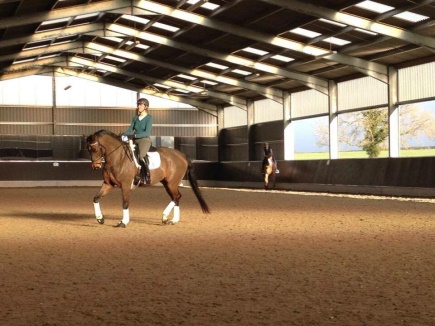 10.00-10.45amNikki Peacock & Griselda Beaumont11.00-11.45amJoann Nicholas & Jane Williams11.45am-12.30pmSarah Turner & Harriet Fox-Davies